Общие сведенияМуниципальное бюджетное общеобразовательное учреждение средняя общеобразовательная школа № 9 г. Грязи Грязинского муниципального района Липецкой области                                                                                                                    (Полное наименование ОУ)Тип ОУ общеобразовательное                              Юридический адрес ОУ: 399058, Россия, Липецкая область, город Грязи, ул. Красная площадь, д. 37Фактический адрес ОУ: 399058, Россия, Липецкая область, город Грязи, ул. Красная площадь, д. 37Руководители ОУ:Директор (заведующий)   Волков Владимир Николаевич          8(47461) 2-22-19                                                                                                                                                              (фамилия, ими, отчество)                                                     (телефон)                                                                                                                                                                                                                                                                                                                                                 Заместитель директора                                           Кобзева Марина Николаевна              8(47461) 2-02-75                                                                                                                                                               (фамилия, ими, отчество)                                                      (телефон)                                                                                                                                                                                                                                                                                                                                                 Заместитель директора                                         Колыхалова Елена Александровна         8(47461) 2-02-75                                                                                                                                                                 (фамилия, ими, отчество)                                                    (телефон)                            Ответственные работники    главный специалист      Фокеева Елена Николаевна                                                                                                                                                   (должность)                                                                                   (фамилия, имя, отчество)                                                                                                                                                                                                                                                                                                                                                                                                                                  муниципального органа                                                                                                                                           (должность)                                                                                    (фамилия, имя, отчество)                                                                                                                                                                                                                                                                                                                                                                                                                               управления образованием 8(47461) 2-06-72                                                                                                                                                                                                        (телефон)	Ответственные от             инспектор ДПС                Зубков Денис Валерьевич                                                       (должность)                                       (фамилия, имя, отчество)Госавтоинспекции	                  8 920 536 33 72                                                                                                                                                                                                        (телефон)Ответственные работники  зам.директра 	Колыхалова Елена Александровна                                                                                                                                           (должность)                                       (фамилия, имя, отчество)                                                                                                                                                                                                                                                                                                                                                                                                                     за организацию работы по  зам.директора       Колыхалова Елена Александровна                                                                                                                                           (должность)                                       (фамилия, имя, отчество)                                                                                                                                                                                                                                                                                                                                                                                                                                      профилактике детского     дорожно-транспортного                                      8(47461) 2-02 - 75                                                                                                                                                                                                            (телефон)травматизмаРуководитель или ответственный  начальник отдела городского хозяйства  администрации г. Грязи                                                                                                                                                                                                                                               (должность)                                                                                                                                                                                                                                                                                                                                                                                                                                                                                                                                                                                                                                                                       работник дорожно-эксплуатационной	    Сынков Анатолий Дмитриевич                                                                                             (фамилия, имя, отчество)                                                                                                                                                                                                                                                                                                                                                                                                                                      организации, осуществляющей                                                                                                                                                                                                                                                                                                                                                                                                                                   содержание улично-дорожной сети                      8(47461) 2-13-84                                                                                                                                                                                                                                          (телефон)Руководитель или ответственный работник дорожно-эксплуатационной организации, осуществляющей содержание технических средств организации дорожного движенияI                                                                                                                                                                                                                                                                                                         начальник отдела городского хозяйства администрации  г. Грязи                                                                                                                                                                                                                                                                                                                        (должность)                                                                                                                                                                                                                                                                                                                                                                                                                                                                                                                                                                                                                                                                           Сынков Анатолий Дмитриевич                                                       8(47461) 2-13-84                                                                                                                                                                                                                                                                                                                                                                                                                                                                                                                                                                                                                               (фамилия, имя, отчество)                                                                                                                                       (телефон)                                                                                                                                                                                                                                                                                                                                                                                                                                                                                                                                                                                                 Руководитель кружка ЮИД Мякотных Александр Леонидович   8 (47461) 2-02-75                                                                                                                                                    (фамилия, имя, отчество)                                                                           (телефон)                                                                                                                                                                                                                                                                                                                                                                                                                                                          Количество отрядов ЮИД      5Количество обучающихся      482(воспитанников)Наличие информационного стенда по БДД    имеется, расположен в рекреации 1 этажа (если имеется, указать место расположения)Наличие уголка по БДД 	имеетсяНаличие кабинета (класса) по БДД           нет(если имеется, указать место расположения)Наличие методической литературы и наглядных пособий (краткий перечень)Г.Д.Беляевская «ПДД для детей 7-15 лет»Н.В.Елжова «ПДД в начальной школе»Т.А.Шорыгина «Осторожные сказки»С.В.Титов «Тематические игры по ОБЖ»Плакаты «Безопасность на дороге»«Правила дорожного движения»«Заповеди безопасного движения»Стенды: «Дорожные знаки», «Безопасное движение к школе»Инвентарь для подготовки и проведению игры «Безопасное колесо» Наличие учебной площадки для проведения практических занятий по БДД                                   Детский автогородок(если имеется, указать место расположения)Наличие автобуса в ОУ            нет(при наличии автобуса)Владелец автобуса(OУ, муниципальное образование и др.)Время занятий в ОУ.                    1 смена: с 8. 00   по 14. 00.	      2 смена: с 14.00  по  19.30.    Внеклассные занятия: с __11.00___ по _18.00____.Телефоны оперативных служб: МЧС______________________________________________________________    01, 112Диспетчер ЕДДС (при всех видах ЧС)                                                               2 – 21 -22Отдел по делам ГО и ЧС Грязинского района                                                 2 – 04 – 74Дежурный противопожарной службы                              01                              2 – 05 – 11Дежурный скорой помощи                                                 03                              2 – 42 – 35Диспетчер горгаза                                                               04                                2 – 06 - 28Дежурный по РОВД 	                     02                             2 – 21 – 58ГИБДД                                                                                2 – 21 – 71                     2 – 23 – 88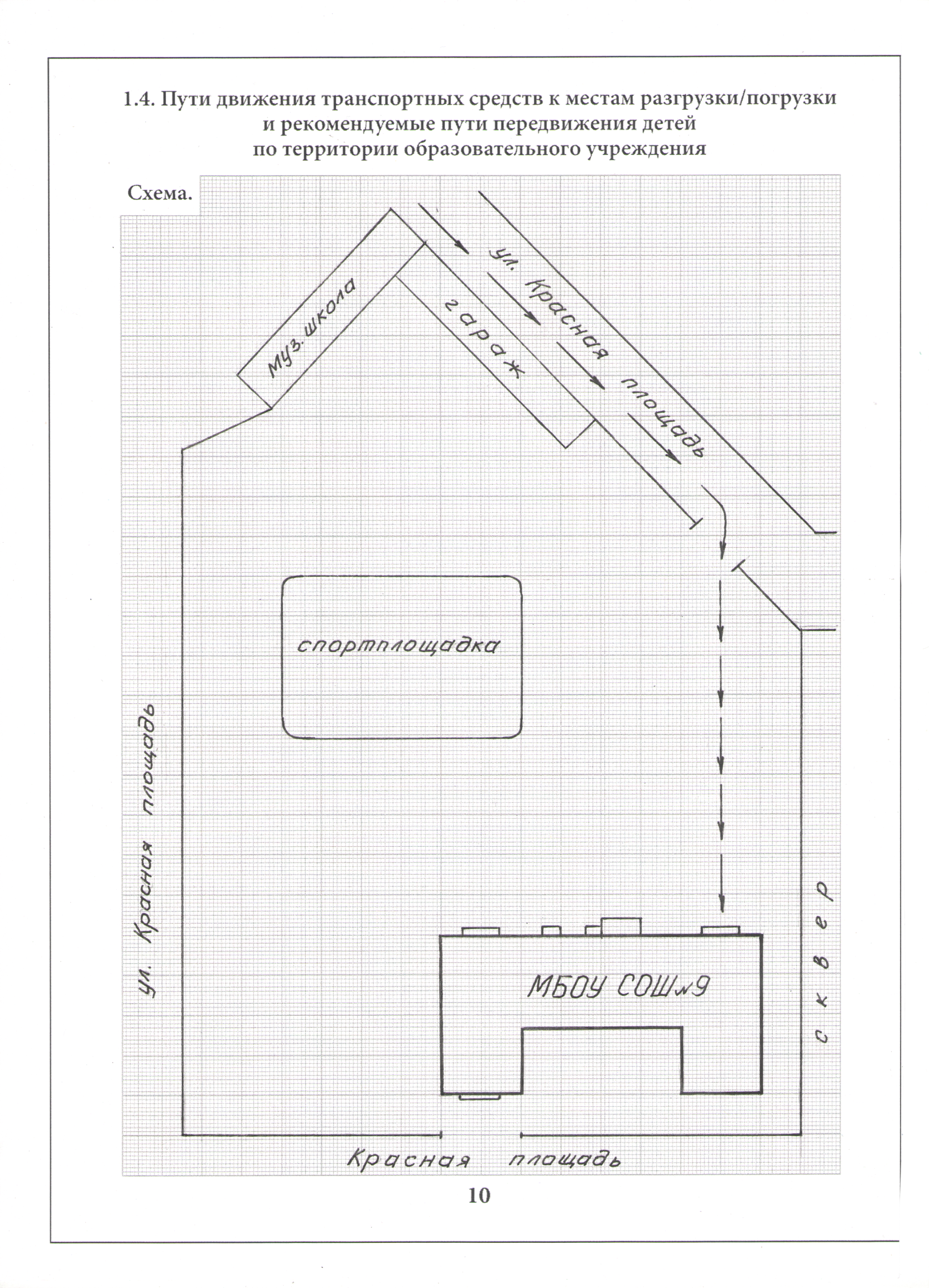 2. Информация об обеспечении безопасности перевозок детей специальным транспортным средством (автобусом)2.1. Общие сведения
Количество автобусов:	Соответствие конструкции требованиям, предъявляемым, к школьным автобусам ________________________________________________________________________________________________________________________________________________________________________________________________________________________________________________________________________________________________________________1.Сведения о водителе автобуса2. Организационно - техническое обеспечениеЛицо, ответственное за обеспечение безопасности дорожного движения: ___________________________________________________________________________Организация проведения предрейсового и послерейсового медицинского осмотра водителя: осуществляет _________________________________________________________________________(ФИО специалиста)на основании __________________________________________________________________действительного до _____________________________________________________________3) Организация проведения предрейсового технического осмотра
транспортного средства:
осуществляет ______________________________________________________(ФИО специалиста)_______________________________________________________________________________на основании ___________________________________________________________________действительного до ______________________________________________________________4) Дата очередного технического осмотра5) Место стоянки автобуса в нерабочее время __________________________________меры, исключающие несанкционированное использование _______________________6) Наличие постоянного диспетчерского контроля за движением автобуса	в том числе использование системспутниковой навигации	7) Оснащение техническим средством контроля «тахографом»Дата калибровки3. Сведения о собственнике транспортного средстваСостоит на балансе	Юридический адрес владельца	Фактический адрес владельца	Телефон ответственного лица	Лицензионная карта	4. Сведения об организациях, осуществляющих техническое обслуживание
и ремонт автобусов _________________________________________________________________________________________________________________________________________________________________________________________________________________________________________________________________________________________________________________________________5. Сведения об организациях, осуществляющих перевозку детей специальным транспортным средством (автобусом)рекомендуемый список контактов организаций, осуществляющих перевозку детей специальным транспортным средством (автобусом).6. Сведения о ведении журнала инструктажа	____________________________________________________________________________________________________________________________________________________________________________________________________________________________________________________________________2.2. Маршрут движения автобуса ОУ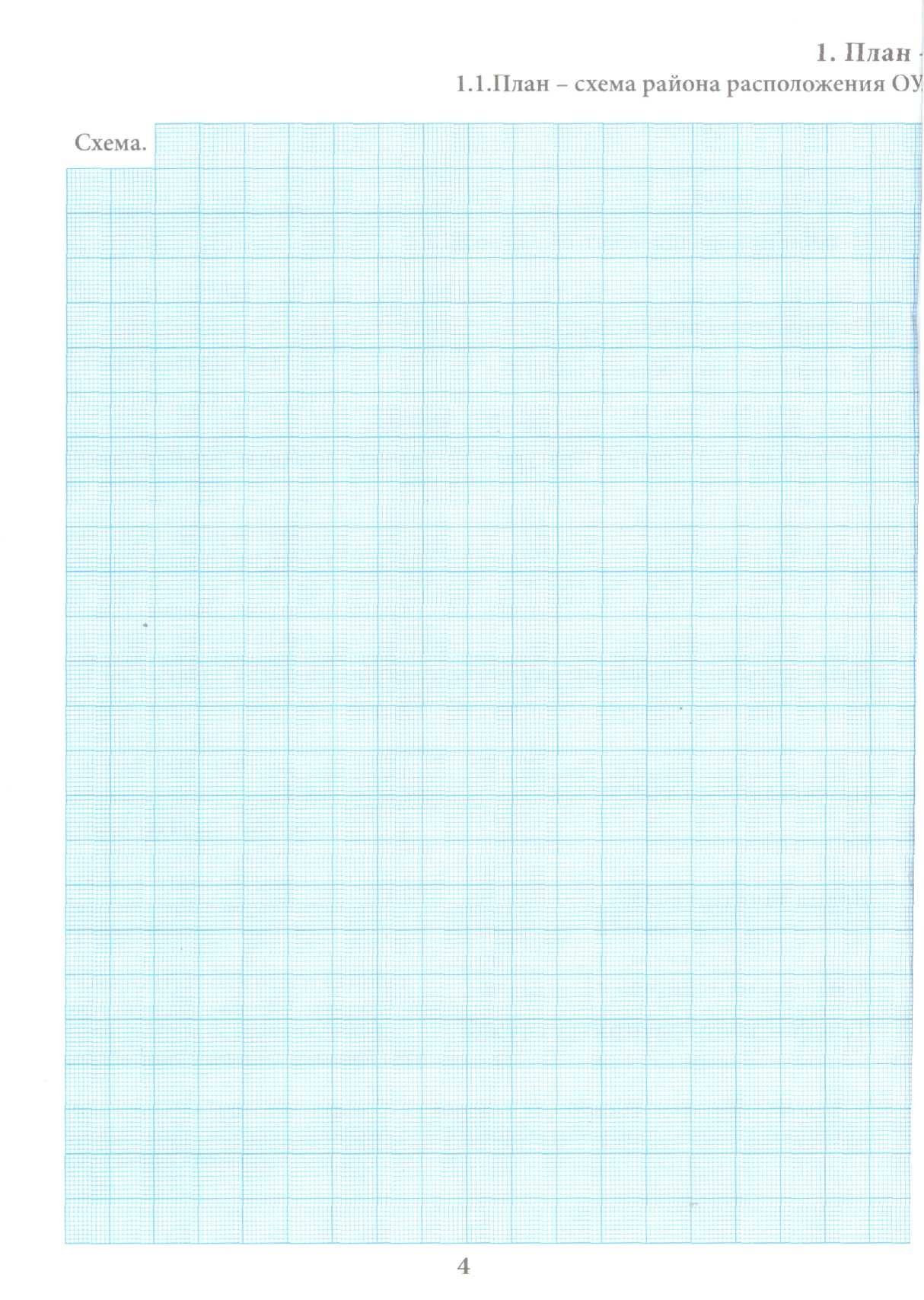 2.3. Безопасное расположение остановки автобуса у ОУ2.4. Дополнительная схемаОрганизация надзора за эксплуатацией ТСДата и место проверки выполнения установленных требований при
эксплуатации транспортного средства	_______________________________________________________________________________________________________________________________________________________________________________________________________________________________________________________________________________________________________________________________________________________________________________________________________________________________________________________________________________Выявленные нарушения. ____________________________________________________________________________________________________________________________________________________________________________________________________________________________________________________________________________________________________________________________________________________________________________________________________________________________________________________________________________________________________________________________________________________________________________________________________________________________________________________________________________________________________________________________________________________________________________Иные сведения ________________________________________________________________________________________________________________________________________________________________________________________________________________________________________________________________________________________________________________________________________________________________________________________________________________________________________________________________________________________________________________________________________________________________________________________________________________________________________________________________________________________________________________________________________________________________________________________________________________________________________________________________________________________________________________________________________________________________________________________________________________________________________________________________________________________________________________________________________________________________________________________________________________________________________________________________________________________________________________________________________________________________________________________________________________________________________________________________________________________________________________________________________________________________________________________________________________________________________________________________________________________________________________________________________________________________________________________________________________________________________________________________________________________________________________________________________________________________________________________________________________________________________________________________________________________________________________________________________________________________Пояснительная записка к Паспорту дорожной безопасности образовательного учреждения1.	Паспорт дорожной безопасности образовательного учреждения (далее - Паспорт)
предназначен для отображения информации об образовательном учреждении (далее ОУ) с точки зрения обеспечения безопасности детей на этапах их перемещения «дом - ОУ - дом», для  использования  преподавательским   составом     и     сотрудниками Госавтоинспекции в работе по разъяснению безопасного передвижения и поведения детей на улично - дорожной сети вблизи ОУ и на маршруте «ОУ - дом», для подготовки мероприятий по предупреждению детского дорожно - транспортного травматизма.Паспорт ведется ответственным сотрудником образовательного учреждения совместно с сотрудниками Госавтоинспекции, которые оказывают помощь в разработке Паспорта, а также при внесении необходимых изменений в отдельные разделы Паспорта (схемы, перечни мероприятий по предупреждению ДТП с участием обучающихся).
Оригинал Паспорта хранится в ОУ, а копия - в контрольно - наблюдательном деле в
подразделении Госавтоинспекции. Для более эффективного использования Паспорта создается его электронная версия.2.	Типовой паспорт должен иметь титульный лист и содержать следующие разделы:Общие сведения;План - схемы;Рекомендации по реализации мероприятий по проведению проверок территорий ОУ, подъездных путей и пешеходных переходов.2.1.	Титульный лист должен содержать надпись «Паспорт дорожной безопасности    образовательного    учреждения»    и    наименование образовательного учреждения:В верхней части листа надпись «Утверждаю» и реквизиты (ФИО, дата утверждения)руководителя образовательного учреждения.Слева надпись «Согласовано» и реквизиты (ФИО, дата утверждения) ответственного руководителя администрации органа местного самоуправления.Слева надпись «Согласовано» и реквизиты (ФИО, дата утверждения) руководителя органа управления Госавтоинспекции.Внизу листа указывается год подготовки Паспорта.2.2.	Раздел   «Общие   сведения»   должен   содержать   следующую информацию:Наименование ОУ;Тип ОУ;Юридический адрес ОУ;Фактический адрес ОУ (если отличается от юридического);Руководители ОУ: Директор (заведующий);Заместитель директора по учебной работе; Заместитель директора по воспитательной работе;-	Ответственный от муниципального органа образования (телефон, адрес);Ответственный (ые) от Госавтоинспекции (телефон, адрес);Ответственные за мероприятия по профилактике детского травматизма (телефон, адрес);-Руководитель или ответственный работник дорожно-эксплуатационной организации» осуществляющей содержание УДС (телефон, адрес);-Руководитель или ответственный работник дорожно-эксплуатационной организации, осуществляющей содержание ТСОДД (телефон, адрес);Количество учащихся;Наличие уголка по БДД (если имеется» указать место расположения);Наличие класса по БДД (если имеется, указать место расположения);Наличие автогородка (площадки) по БДД (если имеется);Наличие автобуса в ОУ;Расписание занятий в ОУ;Телефоны: оперативных служб: МЧС, Полиция, Скорая помощь;дорожно - эксплуатационных организаций, осуществляющих содержание УДС.2.3. План - схемы, рекомендуемые к размещению в Паспорте:(п. 1.1) район расположения ОУ, пути движения транспортных средств и детей (учеников)1.	Район расположения образовательного учреждения. Определяется группой жилых домов, зданий и улично - дорожной сетью с учетом остановок общественного транспорта (выходов   из   станций   метро),   центром   которого   является   непосредственно образовательное учреждение.2.	Территория, указанная в схеме, включает в себя:образовательное учреждение;стадион вне территории ОУ, на котором могут проводиться занятия по физической культуре (при наличии);парк, в котором преподавателями проводятся занятия на открытом воздухе (при наличии);-	жилые дома, в которых проживает большая часть детей (учеников) данного образовательного учреждения.3.	На схеме должно быть обозначено:расположение жилых домов, зданий и сооружений;сеть автомобильных дорог;пути движения транспортных средств;пути движения детей (учеников) в/из образовательного учреждения;-	уличные (наземные - регулируемые/нерегулируемые) и внеуличные (наземные и
подземные) пешеходные переходы;-	названия улиц и нумерация домов.Схема необходима для общего представления о районе расположения ОУ. Для изучения безопасности движения детей на схеме обозначены наиболее частые пути движения учеников от дома (от отдаленных остановок маршрутных транспортных средств) к ОУ и обратно.При исследовании маршрутов движения детей необходимо уделить особое внимание опасным зонам, где часто дети (ученики) пересекают проезжую часть не по пешеходному переходу.(п. 1.2.) организации дорожного движения в непосредственной близости от образовательного учреждения с размещением соответствующих технических средств, маршруты движения детей и расположение парковочных мест1.	Схема организации дорожного движения ограничена автомобильными дорогами, находящимися в непосредственной близости от образовательного учреждения.2.	На схеме обозначено:-	здание ОУ с указанием территории, принадлежащей непосредственно ОУ (при
наличии указать ограждение территории);-	автомобильные дороги и тротуары;-	уличные (наземные - регулируемые/нерегулируемые) и внеуличные (наземные и
подземные) пешеходные переходы на подходах к ОУ;дислокация существующих дорожных знаков и дорожной разметки;другие технические средства организации дорожного движения;направление движения транспортных средств по проезжей части;направление движения детей (учеников).На схеме указано расположение остановок маршрутных транспортных средств и безопасные маршруты движения детей (учеников) от остановочного пункта к ОУ и обратно.При наличии стоянки (парковочных мест) около ОУ, указывается место расположение и безопасные маршруты движения детей (учеников) от парковочных мест к ОУ и обратно.К схеме (в случае необходимости) должен быть приложен план мероприятий попроведению существующей организации дорожного движения к организации движения, соответствующей нормативным техническим документам, действующим в области дорожного движения, по окончании реализации которого готовится новая схема.(п.1.3.) маршрутов движения групп детей от ОУ к стадиону, парку или к спортивно -оздоровительному комплексу (в случае их нахождения вне территории ОУ и необходимости проведения обязательных мероприятий, связанных с образовательным процессом)На схеме района расположения ОУ указываются безопасные маршруты движения детей от ОУ к стадиону, парку или спортивно - оздоровительному комплексу и обратно. Данные схемы должны использоваться преподавательским составом при организации движения групп детей к местам проведения занятий вне территории ОУ.(п. 1.4.) путей движения транспортных средств к местам разгрузки/погрузки ирекомендуемых    безопасных    путей    передвижения    детей    по    территории образовательного учреждения  (в  случае осуществления доставки грузов  в  ОУ автомобильным транспортом)На схеме указывается примерная траектория движения транспортного средства на территории ОУ к стадиону, парку или спортивно - оздоровительному комплексу иобратно.В целях обеспечения безопасного движения детей по территории ОУ необходимо исключить пересечение пути движения детей и пути движения транспортных средств.2.4. Паспорт может содержать и ряд других схем. Например, план -схему учебной площадки для проведения практических занятий по БДД и др.В случае необходимости доставки детей в ОУ специальным транспортом (автобусом) для перевозки детей, Паспорт должен содержать специальный раздел, касающийся такой перевозочной деятельности.В данном- разделе должны быть представлены сведения о владельце автобуса (ОУ, муниципальное образование, АТП и т.д.), соответствующие данные о месте хранения и технического обслуживания автобуса, подробные сведения о водителе (водителях) (ФИО, открытые категории, стаж вождения, сведения о переподготовке и др.) с обязательным указанием места медицинского освидетельствования водителя, а также должны быть размещены план - схемы:(п. 2.1.) подробного маршрута движения автобуса до ОУНа схеме указываются населенные пункты, через которые происходит следование автобуса ОУ, оборудованные места остановок для посадки и высадки детей в каждом населенном пункте; непосредственно населенный пункт, где расположено ОУ.На схеме указан безопасный маршрут следования автобуса ОУ из пункта А в пункт В, а также обозначены:жилые дома населенных пунктов;здание ОУ;автомобильные дороги;дислокация существующих дорожных знаков на пути следования автобуса ОУ;другие технические средства организации дорожного движения.(п.2.2.) безопасного расположения остановки автобуса ОУНа схеме указывается подъезд в оборудованный «карман» или другое оборудованное место для посадки и высадки детей из автобуса ОУ и дальнейший путь движения автобуса по проезжей части, а также безопасный маршрут движения детей (учеников) от остановки автобуса ОУ.На схеме обозначено:жилые дома района расположения ОУ;здание ОУ;ограждение территории ОУ (при наличии);автомобильные дороги.Отзывы, предложения и замечанияОтзывы, предложения и замечанияСодержание:Общие сведения........ 	   	 			   	 	 	   	 	2План - схема района расположения ОУ. Пути движения транспортных
средств и детей.	 	   		   		 	……….   	   4Схема организации дорожного движения в непосредственной близости от образовательного учреждения с размещением соответствующих технических средств, маршруты движения детей и расположение парковочных мест автотранспорта    	    	   	   	 	6Маршруты движения организованных групп детей от ОУ к                        стадиону, парку или к спортивно - оздоровительному комплексу. ……………8             Пути движения транспортных средств к местам разгрузки/погрузки и рекомендуемые пути передвижения детей по территории образовательного учреждения   	   	 	 		 	   	10Информация об обеспечении безопасности перевозок детей специальным транспортным средством (автобусом).	 	   	 	11Маршрут движения автобуса ОУ.     			 			         14Безопасное расположение остановки автобуса у ОУ.		15Дополнительные схемы	        	   	   	 	 	 ,	 	     16Организация надзора за эксплуатацией.	19Пояснительная записка к Паспорту дорожной безопасности
образовательного учреждения.      	   	 		 	   21Отзывы, предложения и замечания.		   	 	 	   	          24	Управление образования и науки Липецкой области,Управление ГИБДД УМВД России по Липецкой областиПечать офсетная. Заказ №1112. Отпечатано в типографии «Кватро>398005, Россия, г. Липецк, ул. 9 Мая, д. 14-ател./факс: (4742) 28-81-81, 28-81 -82E-mail: 4press@list.ruМаркаМодельГод выпускаГосударственный регистрационный знакКоличество мест в автобусеСвидетельство о регистрации ТССтраховой полисГосударственный технический осмотрФамилия, имя, отчество, год рожденияПринят на работу, №в/у, категории, действительно доСтаж в категории DДата предстоящего мед. осмотраПериод проведения стажировкиПовышение квалификацииДопущенные нарушения ПДДТО-1ТО-2ТО-1ТО-2ДатаФИО, место жительства, контактный телефонСодержаниеДатаФИО, место жительства, контактный телефонСодержание